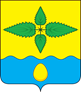 ОМСКИЙ  МУНИЦИПАЛЬНЫЙ  РАЙОН ОМСКОЙ  ОБЛАСТИАдминистрация Иртышского сельского поселенияПОСТАНОВЛЕНИЕС целью активизации работы по взысканию дебиторской и снижению кредиторской задолженности, в первую очередь перед поставщиками энергоресурсов и подготовки к отопительному сезонуПОСТАНОВЛЯЮ:Организовать проведение с 01.05.2020г. года по 01.10.2020г. года информационную акцию «Долг».Утвердить список рабочей группы для индивидуальной работы с неплательщиками  (приложение №1).Довести информацию о важности проведения информационной акции «Долг» до всех руководителей и широкого круга общественности.Назначить ответственного за проведение данной работы главного специалиста Пилько Е.В.В рамках предотвращения распространения коронавирусной инфекции проведение бесед и разъяснительных работ осуществлять исключительно по средствам связи (звонки, письма, смс и т.д.)Контроль за исполнением настоящего постановления  оставляю за собой.Глава сельского поселения                                                         И.В.БарабановПриложение к постановлению Администрации Иртышского сельского поселения
от  29.04.2020    №  77Состав рабочей группы.Барабанов И.В. – Глава Иртышского сельского поселенияПилько Е.В. – Главный специалист Администрации Иртышского сельского поселенияСорокин С.В. – директор ООО «ЖКХ Иртышское» (по согласованию)Шкондина В.И. – главный  бухгалтер ООО «ЖКХ Иртышское» (по согласованию)Трутаев А.В. – директор МКУ «Хозяйственное управление Администрации Иртышского сельского поселения», депутат Совета Иртышского сельского поселения  Иванов Е.В. – уполномоченный участковый инспектор (по согласованию)Зарва – Собко О.Л. – старшая по дому № 18а ул. Садовая (по согласованию)Полыга И.М. – председатель Совета ветеранов (по согласованию)Дель Л.А. – депутат Совета Иртышского сельского поселения (по согласованию)От   29.04.2020  №   77О проведении акции « Долг»